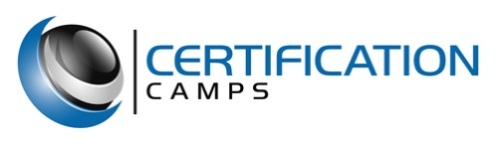 Microsoft Windows Server 2008 Boot Camp CoursesBootcamp Title – MCSE: Enterprise Devices and Apps (1 Cert) 
Number of Days – 9
Number of Exams – 3
Number of Certifications – 1
Cost - $6,995
Certifications:MCSA: Windows Server 2008
Exams:70-640: Windows Server 2008 Active Directory Configuring70-642: Windows Server 2008 Network Infrastructure, Configuring 70-646: Windows Server 2008, Server AdministratorCourse Description:The MCSA Windows Server 2008 R2 certification boot camp is a 9 day comprehensive deep dive into Windows Server 2008 covering topics such as managing groups, configuring and implementing. This instructor led face to face training camp will teach you the skills needed to support a Windows Server 2008 environment.Class Objectives (Following information customized from Microsoft Learning Test Objectives)Module 1: Implementing Active Directory Domain ServicesThis module explains how to install and configure Active Directory Domain Services and install and configure a read-only domain controller.LessonsInstalling Active Directory Domain ServicesDeploying Read-Only Domain ControllersConfiguring AD DS Domain Controller RolesLab : Implementing Read-Only Domain ControllersAfter completing this module, students will be able to:Install Active Directory Domain Services.Deploy Read-Only Domain Controllers.Configure AD DS Domain Controller Roles.Module 2: Configuring Domain Name Service for Active Directory Domain ServicesThis module explains how to configure Domain Name Services (DNS) for Active Directory Domain Services.LessonsOverview of Active Directory Domain Services and DNS IntegrationConfiguring Active Directory Integrated ZonesConfiguring Read Only DNS ZonesLab : Configuring AD DS and DNS IntegrationAfter completing this module, students will be able to:Describe Active Directory Domain Services and DNS integration.Configure Active Directory Integrated Zones.Configure read only DNS zones.Module 3: Configuring Active Directory Objects and TrustsThis module explains how to configure Active Directory Objects and Trusts.LessonsConfiguring Active Directory ObjectsStrategies for Using GroupsAutomating AD DS Object ManagementDelegating Administrative Access to AD DS ObjectsConfiguring AD DS TrustsLab : Configuring Active Directory ObjectsLab : Configuring Active Directory Objects and TrustsAfter completing this module, students will be able to:Configure Active Directory Objects.Describe strategies for using groups.Automate AD DS object management.Delegate Administrative access to AD DS objects.Configure AD DS trusts.Module 4: Configuring Active Directory Sites and ReplicationThis module explains how to configure Active Directory sites and replication.LessonsOverview of AD DS ReplicationOverview of AD DS Sites and ReplicationConfiguring and Monitoring AD DS ReplicationLab : Configuring Active Directory Sites and ReplicationAfter completing this module, students will be able to:Describe AD DS replication.Configure Active Directory Domain Services sites.Configure and monitor AD DS replication.Module 5: Creating and Configuring Group PolicyThis module explains how to create and configure Group Policy.LessonsOverview of Group PolicyConfiguring the Scope of Group Policy ObjectsEvaluating the Application of Group Policy ObjectsManaging Group Policy ObjectsDelegating Administrative Control of Group PolicyLab : Creating and Configuring GPOsAfter completing this module, students will be able to:Describe Group Policy.Configure the scope of Group Policy objects.Evaluate the application of Group Policy objects.Manage Group Policy objects.Delegate administrative control of Group Policies.Module 6: Configuring User Environments Using Group PolicyThis module explains how to configure user environments using Group Policy.LessonsConfiguring Group Policy SettingsConfiguring Scripts and Folder Redirection Using Group PoliciesConfiguring Administrative TemplatesGroup Policy PreferencesDeploying Software Using Group PolicyLab : Lab Configuring User Environments Using Group PoliciesAfter completing this module, students will be able to:Configure Group Policy settings.Configure scripts and folder redirection using Group Policy.Configure administrative templates.Describe Group Policy preferences.Deploy software using Group Policy.Module 7: Implementing Security Using Group PolicyThis module explains how to implement security using Group Policy.LessonsConfiguring Security PoliciesImplementing Fine-Grained Password PoliciesRestricting Group Membership and Access to SoftwareManaging Security Using Security TemplatesLab : Implementing Security Using Group PoliciesAfter completing this module, students will be able to:Configure security settings.Implement fine-grained password policies.Restrict group membership and access to software.Manage security using security templates.Module 8: Implementing an Active Directory Domain Services Monitoring PlanThis module explains how to implement Active Directory Domain Services monitoring plan.LessonsMonitoring AD DS Using Event ViewerMonitoring Active Directory Domain Servers Using Reliability and Performance MonitorConfiguring AD DS AuditingLab : Monitoring Active Directory Domain ServicesAfter completing this module, students will be able to:Monitor Active Directory Domain Services using Event Viewer.Monitor Active Directory Domain servers using reliability and performance monitor.Configure Active Directory Domain Services Auditing.Module 9: Implementing an Active Directory Domain Services Maintenance PlanThis module explains how to implement an Active Directory Domain Services maintenance plan.LessonsMaintaining the AD DS Domain ControllersBacking Up Active Directory Domain ServicesRestoring Active Directory Domain ServicesLab : Implementing an Active Directory Domain Services Maintenance PlanAfter completing this module, students will be able to:Maintain the AD DS Domain Controllers.Back up the Active Directory Domain Services.Restore the Active Directory Domain Services.Module 10: Troubleshooting Active Directory, DNS, and Replication IssuesThis module explains how to troubleshoot Active Directory Domain Services, Domain Name Service, and Active Directory replication.LessonsTroubleshooting Active Directory Domain ServicesTroubleshooting DNS Integration with AD DSTroubleshooting AD DS ReplicationLab : Troubleshooting Active Directory, DNS, and Replication IssuesAfter completing this module, students will be able to:Troubleshoot Active Directory Domain Services.Troubleshoot DNS integration with AD DS.Troubleshoot AD DS replication.Module 11: Troubleshooting Group Policy IssuesThis module explains how to troubleshoot the application of Group Policy objects.LessonsIntroduction to Group Policy TroubleshootingTroubleshooting Group Policy ApplicationTroubleshooting Group Policy SettingsLab : Troubleshooting Group Policy IssuesAfter completing this module, students will be able to:Describe Group Policy troubleshooting.Troubleshoot Group Policy application.Troubleshoot Group Policy Settings.Module 12: Implementing an Active Directory Domain Services InfrastructureThis module explains how to implement an Active Directory Domain Services Infrastructure.LessonsOverview of the AD DS DeploymentPlanning a Group Policy StrategyLab : Deploying Active Directory Domain ServicesLab : Configuring Forest Trust RelationshipsLab : Planning a Group Policy StrategyAfter completing this module, students will be able to:Implement an Active Directory Domain Services infrastructure.Module 1: Planning and Configuring IPv4This module explains how to deploy and configure networking services in your organization. This module explains how to implement an IPv4 addressing scheme, determine which name services to deploy, and troubleshoot network-related problems.LessonsImplementing an IPv4 Network InfrastructureOverview of Name Resolution Services in an IPv4 Network InfrastructureConfiguring and Troubleshooting IPv4Lab : Planning and Configuring IPv4After completing this module, students will be able to:Plan an IPv4 addressing scheme.Determine which name services you must deploy.Configure and troubleshoot an IPv4 network.Module 2: Configuring and Troubleshooting DHCPThis module introduces you to Dynamic Host Configuration Protocol (DHCP), which plays an important role in the Windows Server 2008 R2 infrastructure. It is the primary means of distributing important network configuration information to network clients, and it provides configuration information to other network-enabled services, including Windows Deployment Services (WDS) and Network Access Protection (NAP). To support and troubleshoot a Windows Server-based network infrastructure, it is important that you understand how to deploy, configure, and troubleshoot the DHCP Server Role.LessonsOverview of the DHCP Server RoleConfiguring DHCP ScopesConfiguring DHCP OptionsManaging a DHCP DatabaseMonitoring and Troubleshooting DHCPConfiguring DHCP SecurityLab : Configuring and Troubleshooting the DHCP Server RoleAfter completing this module, students will be able to:Describe the function of the DHCP Server Role.Configure DHCP scopes.Configure DHCP options.Manage a DHCP database.Monitor and troubleshoot the DHCP Server Role.Configure security the DHCP Server Role.Module 3: Configuring and Troubleshooting DNSThis module introduces you to Domain Name System (DNS), which is the foundation name service in Windows Server 2008 R2. It is vital that you understand how to deploy, configure, manage, and troubleshoot this critical service.LessonsInstalling the DNS Server RoleConfiguring the DNS Server RoleConfiguring DNS ZonesConfiguring DNS Zone TransfersManaging and Troubleshooting DNSLab : Configuring and Troubleshooting DNSAfter completing this module, students will be able to:Install the DNS server role.Configure the DNS server role.Create and configure DNS zones.Configure zone transfers.Manage and troubleshoot DNS.Module 4: Configuring and Troubleshooting IPv6 TCP/IPThis module introduces you to IPv6, a technology that will help ensure that the Internet can support a growing user base and the increasingly large number of IP-enabled devices. The current Internet Protocol Version 4 (IPv4) has served as the underlying Internet protocol for almost thirty years. Its robustness, scalability, and limited feature set is now challenged by the growing need for new IP addresses, due in large part to the rapid growth of new network-aware devices.LessonsOverview of IPv6IPv6 AddressingCoexistence with IPv6IPv6 Transition TechnologiesTransitioning from IPv4 to IPv6Lab : Configuring an ISATAP RouterLab : Converting the Network to Native IPv6After completing this module, students will be able to:Describe the features and benefits of IPv6.Implement IPv6 addressing.Implement an IPv6 coexistence strategy.Describe and select a suitable IPv6 transition solution.Transition from IPv4 to IPv6.Troubleshoot an IPv6-based network.Module 5: Configuring and Troubleshooting Routing and Remote AccessTo support your organization’s distributed workforce, you must become familiar with technologies that enable remote users to connect to your organization’s network infrastructure. These technologies include virtual private networks (VPNs) and DirectAccess. It is important that you understand how to configure and secure your remote access clients by using network policies. This module explores these remote access technologies.LessonsConfiguring Network AccessConfiguring VPN AccessOverview of Network PoliciesOverview of the Connection Manager Administration KitTroubleshooting Routing and Remote AccessConfiguring DirectAccessLab : Configuring and Managing Network AccessLab : Configuring and Managing DirectAccessAfter completing this module, students will be able to:Configure network access.Create and configure a VPN solution.Describe the role of network policies.Use the Connection Manager Administration Kit to create and configure client connection profiles.Troubleshoot routing and remote access.Implement DirectAccess.Module 6: Installing, Configuring, and Troubleshooting the Network Policy Server Role ServiceNPS provides support for the Remote Authentication Dial-In User Service (RADIUS) protocol, and can be configured as a RADIUS server or proxy. Additionally, NPS provides functionality that is essential for the implementation of Network Access Protection (NAP). This module explains how to install, configure, and troubleshoot NPS.LessonsInstalling and Configuring a Network Policy ServerConfiguring RADIUS Clients and ServersNPS Authentication MethodsMonitoring and Troubleshooting a Network Policy ServerLab : Configuring and Managing Network Policy ServerAfter completing this module, students will be able to:Install and configure NPS.Configure RADIUS clients and servers.Describe NPS authentication methods.Monitor and troubleshoot NPS.Module 7: Implementing Network Access ProtectionIn this module, you will learn about Network Access Protection (NAP). NAP enables you to create customized health-requirement policies to validate computer health before allowing access or communication. NAP also automatically updates compliant computers to ensure on-going compliance and can limit the access of noncompliant computers to a restricted network until they become compliant.LessonsOverview of Network Access ProtectionHow NAP WorksConfiguring NAPMonitoring and Troubleshooting NAPLab : Implementing NAP into a VPN Remote Access SolutionAfter completing this module, students will be able to:Describe how NAP can help protect your network.Describe the various NAP enforcement processes.Configure NAP.Monitor and troubleshoot NAP.Module 8: Increasing Security for Windows ServersSecurity is an essential consideration for networking with Windows Server 2008. In this module, you will learn how to implement various methods to increase security. Windows Firewall with Advanced Security is one of the features in Windows Server 2008 that is used to increase security. You can also use Windows Server Update Services to ensure that approved security updates are applied to servers in a timely way.LessonsWindows Security OverviewConfiguring Windows Firewall with Advanced SecurityDeploying Updates with Windows Server Update ServicesLab : Increasing Security for Windows ServersAfter completing this module, students will be able to:Describe a process for increasing the security of Windows Server 2008.Configure Windows Firewall with Advanced Security.Describe Windows Server Update Services and how to use it.Module 9: Increasing Security for Network CommunicationInternet Protocol security (IPsec) is a framework of open standards for protecting communications over IP networks through cryptographic security services. IPsec supports network-level peer authentication, data-origin authentication, data integrity, data confidentiality (encryption), and replay protection. The Microsoft IPsec implementation is based on standards that the Internet Engineering Task Force (IETF) IPsec working group developed. In this module, you will learn how to implement, configure, and troubleshoot IPsec.LessonsOverview of IPsecConfiguring Connection Security RulesConfiguring NAP with IPsec EnforcementMonitoring and Troubleshooting IPsecLab : Increasing Security for Network CommunicationAfter completing this module, students will be able to:Describe when and how to use IPsec.Configure Connection Security rules.Configure IPsec with NAP Enforcement.Describe how to monitor and troubleshoot IPsec.Module 10: Configuring and Troubleshooting Network File and Print ServicesFile and print services are some of the most commonly implemented network services for end users. Unlike infrastructure services like DNS, file and print services are highly visible to the end users. In this module, you will learn how to configure and troubleshoot file and print services to provide high quality service to end users. In addition, you will see how both EFS and BitLocker can be used to increase the security of files that are located in file shares.LessonsConfiguring and Troubleshooting File SharesEncrypting Network Files with EFSEncrypting Partitions with BitLockerConfiguring and Troubleshooting Network PrintingLab : Configuring and Troubleshooting Network File and Print ServicesAfter completing this module, students will be able to:Describe how to manage file share security.Explain how to encrypt network files with EFS.Describe how to encrypt partitions with BitLocker.Discuss how to configure and troubleshoot network printing.Module 11: Optimizing Data Access for Branch OfficesMany organizations maintain a large number of file resources that need to be organized and made highly available to users. These file resources are often stored on servers and provided to users who are distributed geographically in widespread locations. In this module, you will learn how to provide efficient access to network resources with minimal traffic over a WAN link.LessonsBranch Office Data AccessDFS OverviewOverview of DFS NamespacesConfiguring DFS ReplicationConfiguring BranchCacheLab : Implementing DFSLab : Implementing BranchCacheAfter completing this module, students will be able to:Describe the challenges experienced when providing data access to branch offices.Identify the basic components of DFS.Describe DFS namespaces.Explain how to configure DFS replication.Discuss how to configure BranchCache.Module 12: Controlling and Monitoring Network StorageNetwork storage for users is a finite resource that must be managed appropriately to ensure that it remains available for all users. If network storage is not monitored and managed, it can become filled with irrelevant data, such as personal music or movies. Irrelevant data increases network storage costs and in some cases can prevent useful data from placement on the network storage. In this module, you will learn how to monitor and manage network storage.LessonsMonitoring Network StorageControlling Network Storage UtilizationManaging File Types on Network StorageLab : Controlling and Monitoring Network StorageAfter completing this module, students will be able to:Describe how to monitor network storage by using FSRM.Explain how to manage quotas by using FSRM.Describe how to implement file screening, classification management, and file management tasks by using FSRM.Module 13: Recovering Network Data and ServersThis module explains how to recover network data and servers. There are a variety of scenarios where a network data or a server that provides networks services can be lost. Volume shadow copies can be used to restore previous versions of files when a file is accidentally deleted or modified on a computer that is running Windows Server 2008. Windows Server Backup can be used to back up and restore data files or an entire server.LessonsRecovering Network Data with Volume Shadow CopiesRecovering Network Data and Servers with Windows Server BackupLab : Recovering Network Data and ServersAfter completing this module, students will be able to:Describe how to configure and use volume shadow copies.Describe how to configure and use Windows Server Backup.Module 14: Monitoring Windows Server 2008 Network Infrastructure ServersWhen a system failure or an event that affects system performance occurs, you need to be able to repair the problem or resolve the issue quickly and efficiently. With so many variables and possibilities in the modern network environment, the ability to determine the root cause quickly often depends on having an effective performance monitoring methodology and toolset. In this module, you will learn to use performance-monitoring tools to identify components that require additional tuning and troubleshooting. By identifying components that require additional tuning, you can improve the efficiency of your servers.LessonsMonitoring ToolsUsing Performance MonitorMonitoring Event LogsLab : Monitoring Windows Server 2008 Network Infrastructure ServersAfter completing this module, students will be able to:Describe monitoring tools for Windows Server 2008 R2.Describe how to use performance monitor.Describe how to monitor event logs.Module 1: Planning Server Deployment and UpgradeThis module explains how to plan Windows Server 2008 and Windows Server 2008 R2 deployments and upgrades.LessonsDeveloping a Deployment StrategyVirtualization ConsiderationsSelecting an Automation StrategyImplementing an Automation StrategyLab : Planning and Implementing Server DeploymentAfter completing this module, students will be able to:Develop a deployment strategy.Determine factors that affect the implementation of virtualization within your organization.Select a strategy for deployment automation.Implement the selected automation strategy.Module 2: Planning Server Management and Delegated AdministrationThis module explains how to plan for server management and delegated administration on Windows Server 2008 and Windows Server 2008 R2 environmentsLessonsRemote Server Management ToolsDecentralizing Systems AdministrationLab : Implementing Role-Based Systems AdministrationAfter completing this module, students will be able to:Plan for the implementation and use of Windows Server 2008 and Windows Server 2008 R2 remote management tools.Plan and Implement decentralized systems administration.Module 3: Planning Network Addressing and Name ResolutionThis module explains how to plan for IPv4 and IPv6 addressing in your network and to plan and implement DNS and DHCP in a Windows Server 2008 and Windows Server 2008 R2 environmentLessonsProvisioning IPv4 Addresses on Enterprise NetworksProvisioning IPv6 Addresses on Enterprise NetworksTransitioning to IPv6Provisioning DNS Services on Enterprise NetworksLab : Planning and Implementing DHCP and DNSAfter completing this module, students will be able to:Provision an IPv4 addressing scheme within your organization.Provision an IPv6 addressing scheme within your organization.Plan the transition to IPv6.Plan and implement DNS name resolution services within your organization’s network.Module 4: Planning and Provisioning Active Directory Domain ServicesThis module explains how to plan and provision Active Directory Domain Services in Windows Server 2008 and Windows Server 2008 R2 environments.LessonsDeploying Domain Controllers in Multi-Site OrganizationsPlanning Administrative and Management Structures for AD DSPlanning a Maintenance Strategy for AD DSPlanning a Backup and Restore Strategy for AD DSLab : Planning for Active Directory Domain ServicesAfter completing this module, students will be able to:Identify considerations for deploying domain controllers in multi-site organizations.Plan administrative and management structures for AD DSPlan a maintenance strategy for AD DSPlan a backup and recovery strategy for AD DS.Module 5: Planning Group Policy StrategyThis module explains how to plan and implement Group Policy strategy n Windows Server 2008 and Windows Server 2008 R2 environmentsLessonsPlanning Group Policy SettingsPlanning the Assignment of Group PoliciesPlanning the Management of Group Policy ObjectsLab : Planning and Implementing Group PolicyAfter completing this module, students will be able to:Plan GPO settings.Plan the assignment of group policy objects to AD DS containers.Plan how to manage GPOs within your organization.Module 6: Planning Active Directory Certificate ServicesThis module explains how to plan Active Directory Certificate Services in Windows Server 2008 and Window Server 2008 R2 environments.LessonsEnterprise PKI Deployment and AdministrationManaging Certificate TemplatesPlanning Certificate Enrollment and RevocationLab : Configuring Certificate ServicesAfter completing this module, students will be able to:Plan enterprise PKI deployment and administrationManage Certificate templatesPlan certificate enrollment and revocationModule 7: Planning and Provisioning Application ServersThis module explains how to plan and provision application servers in Windows Server 2008 and Windows Server 2008 R2 environments.LessonsPlanning and Provisioning Web ServicesPlanning and Provisioning Presentation VirtualizationPlanning and Provisioning Application VirtualizationLab : Planning and Provisioning Application ServersAfter completing this module, students will be able to:Plan and provision web application servers.Plan and provision remote desktop servicesPlan and provision application virtualization servers.Module 8: Planning File and Print ServicesThis module explains how to plan and implement File and Print services in your Windows Server 2008 and Windows Server 2008 R2 environment.LessonsProvisioning File ServicesProvisioning and Managing StorageProvisioning and Managing Network Print ServicesMigrating File and Print ServicesLab : Planning and Implementing File and Print ServicesAfter completing this module, students will be able to:Plan and implement the file service role.Plan and manage storage.Plan and manage shared printers.Plan the migration of file and print services to Windows Server 2008 R2Module 9: Planning Network AccessThis module explains how to plan and implement your network infrastructure components in your Windows Server 2008 and Windows server 2008 R2 environment.LessonsPlanning Network SecurityPlanning Virtual Private NetworksPlanning Network Access ProtectionPlanning DirectAccessLab : Planning and Implementing Network AccessAfter completing this module, students will be able to:Plan network infrastructure components to improve network securityPlan and implement VPNsPlan and implement NAPPlan DirectAccessModule 10: Provisioning Data and StorageThis module explains how to provision data and storage in your Windows Server 2008 and Windows server 2008 R2 environment.LessonsPlanning and Implementing Distributed File SystemPlanning and Implementing BranchCacheProvisioning StorageLab : Planning and Implementing Data AccessAfter completing this module, students will be able to:Plan and implement the Distributed File System.Plan and implement BranchCache.Provision an appropriate storage solution.Module 11: Planning Update DeploymentThis module explains how to plan and implement a Windows Server Update Service topology and how to deploy and manage updates in your Windows Server 2008 and Windows Server 2008 R2 environment.LessonsWSUS TopologiesUpdate ManagementLab : Multi-Site WSUS DeploymentAfter completing this module, students will be able to:Plan an appropriate Windows Server Update Services (WSUS) topologyDeploy and manage updatesModule 12: Planning High AvailabilityThis module explains how to plan and implement High Availability in your Windows Server 2008 and Windows Server 2008 R2 environment.LessonsPlanning Network Load BalancingPlanning Failover ClusteringPlanning for Service AvailabilityLab : Planning and Implementing High AvailabilityAfter completing this module, students will be able to:Plan and deploy network load balancing.Plan and deploy failover clustering.Plan for high service availability.Module 13: Planning Performance and Event MonitoringThis module explains how to plan for performance and event monitoring in your Windows Server 2008 and Windows Server 2008 R2 environment.LessonsMonitoring and Analyzing Server PerformanceManaging EventsLab : Planning and Implementing Event Log ManagementAfter completing this module, students will be able to:Monitor and analyze server performance.Manage events.Module 14: Enterprise Backup and RecoveryThis module explains how to plan for back ups and disaster recovery in your Windows Server 2008 and Windows Server 2008 R2 environmentLessonsDisaster Recovery ConceptsPlanning Windows Server BackupPlanning Recovery of Data and serversLab : Backing Up and Restoring from VHDAfter completing this module, students will be able to:Understand Disaster Recovery ConceptsPlan Windows Server BackupPlan recovery of data and servers